Перевод на счёт через Сбербанк ОнлайнЗайдите в личный кабинет интернет-банкинга (для этого используется логин и пароль, а также одноразовый код из смс-сообщения).Затем перейдите в раздел «Платежи и переводы», «Перевод и обмен валют», «Перевод частному лицу».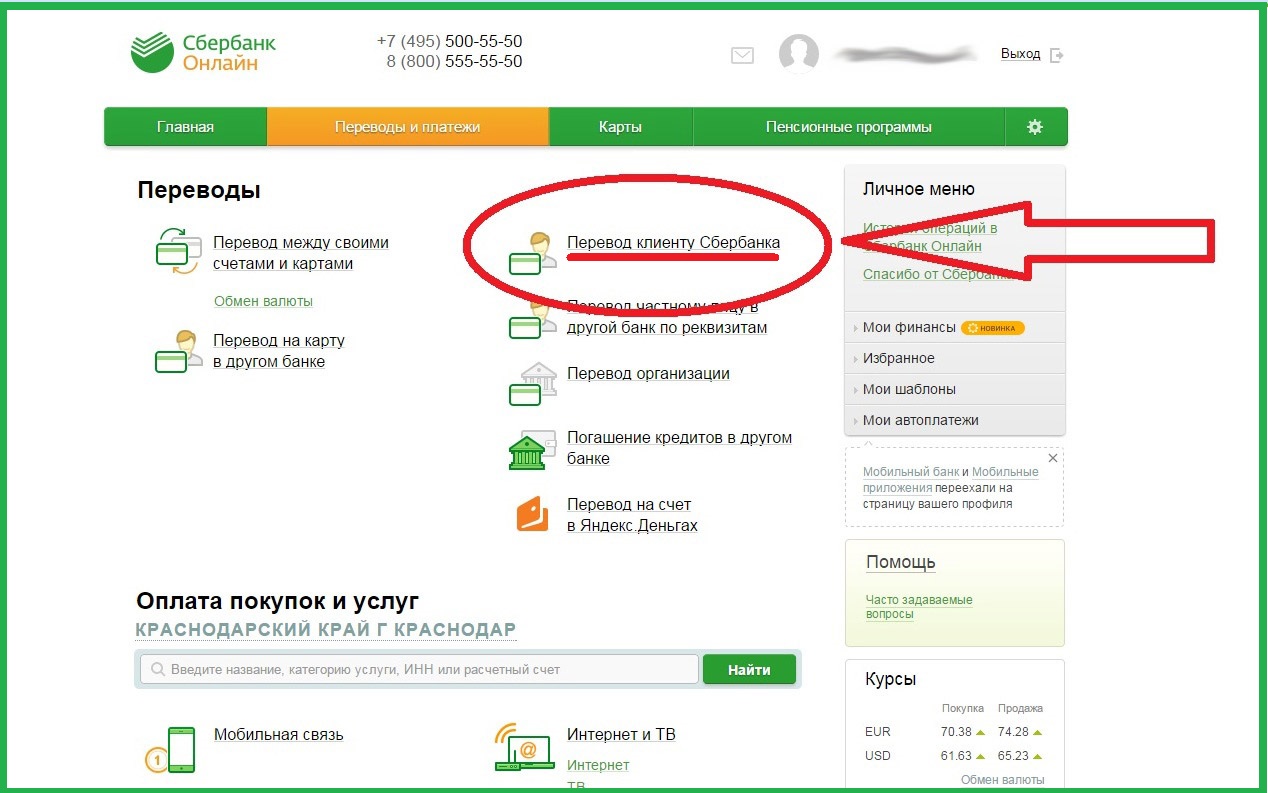 Введите все необходимые реквизиты оплатыУкажите сумму перевода.Пришлите электронный чекНаименование поля расчетного документаРеквизиты«Банк получателя»ПАО «Сбербанк»КПП772501001«БИК» Банка получателя044525225Корреспондентский счёт 30101810400000000225Расчетный счет получателя40703810338000007823«Получатель»АНО ДПО «Центральный многопрофильный институт»«ИНН получателя»7725307850